GuadeloupeGuadeloupeGuadeloupeMay 2028May 2028May 2028May 2028SundayMondayTuesdayWednesdayThursdayFridaySaturday123456Labour Day78910111213Victory Day1415161718192021222324252627Ascension DayAbolition of Slavery28293031Mother’s Day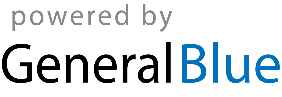 